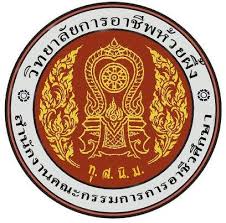 แบบฝึกปฏิบัติการเขียนแผนการจัดการเรียนรู้รหัสวิชา......................................ชื่อวิชา....................................................................................หลักสูตร ...................................................................................................................................ประเภทวิชา / หมวดวิชา .........................................................................................................สาขาวิชา .................................................................................................................................สาขางาน .................................................................................................................................จัดทำโดยชื่อ – สกุล ................................................................................................................................ครูประจำแผนกวิชา / หมวดวิชา .............................................................................................วิทยาลัย ...................................................................................................................................อาชีวศึกษาจังหวัด....................................................................................................................คู่มือการเขียนแผนการจัดการเรียนรู้โดยศูนย์ส่งเสริมและพัฒนาอาชีวศึกษาภาคตะวันออกเฉียงเหนือหน่วยศึกษานิเทศก์สำนักงานคณะกรรมการการอาชีวศึกษากระทรวงศึกษาธิการ